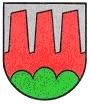 COMUNE DICORVARA IN BADIAProvincia Autonoma di BolzanoGEMEINDECORVARAAutonome Provinz BozenCOMUN DECORVARAProvinzia Autonoma de BalsanASSENSO AL RILASCIO DICARTA DI IDENTITA’ VALIDA PER L’ESPATRIO(solo in caso di genitore non convivente con figlio naturale minore)ASSENSO AL RILASCIO DICARTA DI IDENTITA’ VALIDA PER L’ESPATRIO(solo in caso di genitore non convivente con figlio naturale minore)ASSENSO AL RILASCIO DICARTA DI IDENTITA’ VALIDA PER L’ESPATRIO(solo in caso di genitore non convivente con figlio naturale minore)ASSENSO AL RILASCIO DICARTA DI IDENTITA’ VALIDA PER L’ESPATRIO(solo in caso di genitore non convivente con figlio naturale minore)ASSENSO AL RILASCIO DICARTA DI IDENTITA’ VALIDA PER L’ESPATRIO(solo in caso di genitore non convivente con figlio naturale minore)ZUSTIMMUNG ZUR AUSSTELLUNG DERFÜR DIE AUSREISE GÜLTIGEN IDENTITÄTSKARTE(nur im Fall von Elternteil, der mit dem natürlichen Kind nicht zusammenlebt)ZUSTIMMUNG ZUR AUSSTELLUNG DERFÜR DIE AUSREISE GÜLTIGEN IDENTITÄTSKARTE(nur im Fall von Elternteil, der mit dem natürlichen Kind nicht zusammenlebt)ZUSTIMMUNG ZUR AUSSTELLUNG DERFÜR DIE AUSREISE GÜLTIGEN IDENTITÄTSKARTE(nur im Fall von Elternteil, der mit dem natürlichen Kind nicht zusammenlebt)DichiaranteDichiaranteDichiaranteDichiaranteDichiaranteErklärende PersonErklärende PersonErklärende Personcognome e nomeZu- und Vornameluogo di nascitaGeburtsortdata di nascitaGeburtsdatumDICHIARA in qualità di genitore diDICHIARA in qualità di genitore diDICHIARA in qualità di genitore diDICHIARA in qualità di genitore diDICHIARA in qualità di genitore diERKLÄRT in seiner Qualität als Elternteil vonERKLÄRT in seiner Qualität als Elternteil vonERKLÄRT in seiner Qualität als Elternteil voncognome e nomeZu- und Vornameluogo di nascitaGeburtsortdata di nascitaGeburtsdatumresidente a Wohnhaft incognome e nomeZu- und Vornameluogo di nascitaGeburtsortdata di nascitaGeburtsdatumresidente a Wohnhaft incognome e nomeZu- und Vornameluogo di nascitaGeburtsortdata di nascitaGeburtsdatumresidente a Wohnhaft inDI ACCONSENTIRE al rilascio della carta d’identità valida per l’espatrio all’altro genitoreDI ACCONSENTIRE al rilascio della carta d’identità valida per l’espatrio all’altro genitoreDI ACCONSENTIRE al rilascio della carta d’identità valida per l’espatrio all’altro genitoreDI ACCONSENTIRE al rilascio della carta d’identità valida per l’espatrio all’altro genitoreDI ACCONSENTIRE al rilascio della carta d’identità valida per l’espatrio all’altro genitoreder Ausstellung der für die Ausreise gültigen Identitätskarte des anderen Elternteils ZUZUSTIMMEN.der Ausstellung der für die Ausreise gültigen Identitätskarte des anderen Elternteils ZUZUSTIMMEN.der Ausstellung der für die Ausreise gültigen Identitätskarte des anderen Elternteils ZUZUSTIMMEN.Dati dell´altro genitoreDati dell´altro genitoreDati dell´altro genitoreDati dell´altro genitoreDati dell´altro genitoreDaten des anderen ElternteilsDaten des anderen ElternteilsDaten des anderen Elternteilscognome e nomeZu- und Vornameluogo di nascitaGeburtsortdata di nascitaGeburtsdatumresidente a Wohnhaft inData e firmaData e firmaDatum und UnterschriftDatum und UnterschriftAllegato: copia della   carta   di identità   o   di documento di riconoscimento equipollente ai sensi dell’art. 35 del D.P.R. 28 dicembre 2000, n. 445 e ss. mm.Allegato: copia della   carta   di identità   o   di documento di riconoscimento equipollente ai sensi dell’art. 35 del D.P.R. 28 dicembre 2000, n. 445 e ss. mm.Allegato: copia della   carta   di identità   o   di documento di riconoscimento equipollente ai sensi dell’art. 35 del D.P.R. 28 dicembre 2000, n. 445 e ss. mm.Allegato: copia della   carta   di identità   o   di documento di riconoscimento equipollente ai sensi dell’art. 35 del D.P.R. 28 dicembre 2000, n. 445 e ss. mm.Allegato: copia della   carta   di identità   o   di documento di riconoscimento equipollente ai sensi dell’art. 35 del D.P.R. 28 dicembre 2000, n. 445 e ss. mm.Anlage: Kopie der Identitätskarte oder eines gleichwertigen Personalausweises i. S. des Art. 35 des DPR Nr. 445 vom 28. Dezember 2000 i. g. F.Anlage: Kopie der Identitätskarte oder eines gleichwertigen Personalausweises i. S. des Art. 35 des DPR Nr. 445 vom 28. Dezember 2000 i. g. F.Anlage: Kopie der Identitätskarte oder eines gleichwertigen Personalausweises i. S. des Art. 35 des DPR Nr. 445 vom 28. Dezember 2000 i. g. F.